Uitnodiging symposium ‘WerkVerlies’Geachte relaties en belangstellenden,Hierbij nodigen wij je van harte uit voor het symposium ‘WerkVerlies; het is maar werk’. Dit symposium wordt gehouden op dinsdag 1 mei 2018, op de prachtige locatie van Stichting Novalis in Vught. Mensen die hun baan zijn kwijtgeraakt, vertonen vaak reacties die sterk lijken op rouw. Toch worden deze reacties vaak niet als zodanig erkend en blijven ze onbehandeld. En dat terwijl (gecompliceerde) rouwklachten niet vanzelf overgaan. Sterker nog, ze nemen vaak juist toe met het verstrijken van de tijd. Op dit symposium over de impact van baanverlies zoeken we naar antwoorden op vragen als: hoe komt het dat de ene persoon zijn identiteit veel sterker koppelt aan zijn werk dan de andere? Welke factoren vergroten of verzachten de impact van baanverlies? Wat kun je hier als professional in doen? Is het mogelijk om te voorkomen dat iemand vastloopt? En wat voor gevolgen heeft (dreigend) baanverlies voor de achterblijvende collega’s? Aanleiding voor het symposium is de publicatie van de WerkVerliesLijst, die is ontwikkeld door drs. Janske van Eersel, psycholoog en onderzoeker op het gebied van baanverlies, en prof. dr. Paul Boelen, hoogleraar met als specialisatie gecompliceerde rouw. 
De WerkVerliesLijst is wereldwijd het eerste gevalideerde instrument waarmee je kunt meten of er sprake is van (gecompliceerde) rouwklachten als gevolg van baanverlies. Programma9.30 	Ontvangst10.00	OchtendprogrammaBedrijfarts Jos van Rooijen opent de dag en geeft de kaders van baanverlies vanuit het perspectief van artsen. Daarna spreekt drs. Janske van Eersel over ‘Het is maar werk!’, gevolgd door prof. dr. Toon Taris, die ingaat op de vraag ‘Wat maakt werk belangrijk?’. Vera Helleman sluit het ochtendprogramma af met het thema ‘Anders kijken naar verlies en emoties’.13.00	Lunch14.00 	MiddagprogrammaVoorstelling ‘Waar was je nou?’ door theatergroep De Kunst van het Rouwen, gevolgd door een kennismaking met de WerkVerliesLijst.16.00 	NetwerkborrelVoor wieHet symposium is bedoeld voor iedereen die beroepsmatig in contact komt met mensen die hun baan dreigen kwijt te raken of reeds zijn verloren. 
Zoals HR-medewerkers, casemanagers, arbodiensten, bedrijfsartsen, re-integratieadviseurs, arbeidsdeskundigen, vakbonden, verzekeraars, werkgeverorganisaties, leidinggevenden, sociale zaken gemeenten, praktijkondersteuners, psychologen, maatschappelijk werkers en rouw- en verliesbegeleiders. AanmeldenMeld je nu aan op: https://janskevaneersel.nl/Deelname aan het symposium kost € 150,- excl. btw. 
We zien uit naar je komst! Hartelijke groet,Janske van Eersel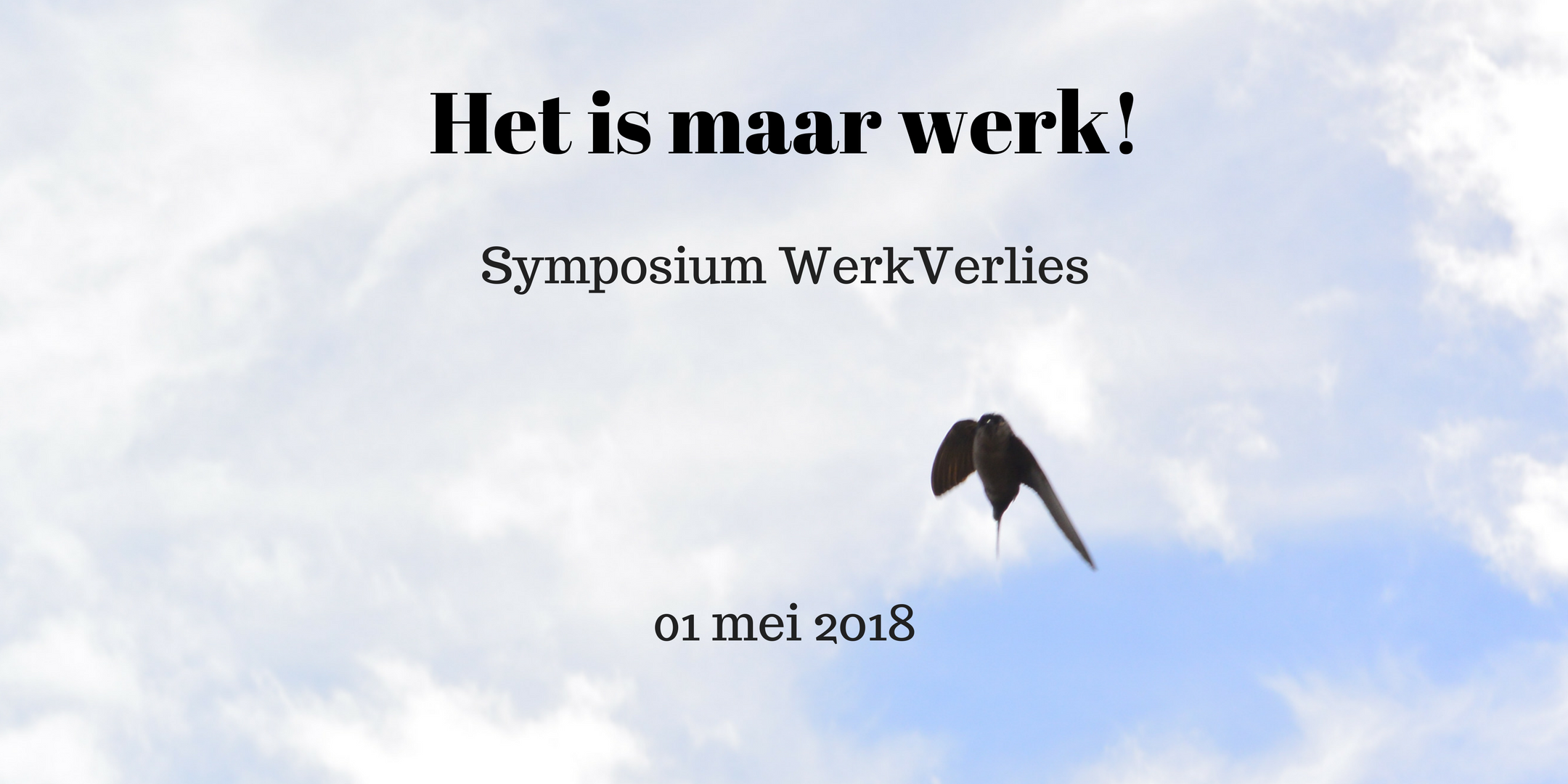 